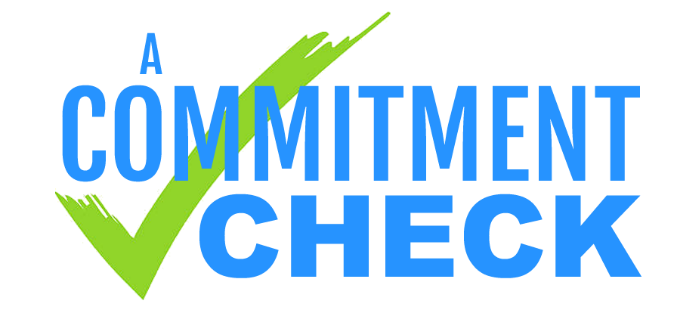 JOSHUA  24:1-28Like Joshua, I call on you to ________________ your commitment to God:
THE  REASONS  FOR  COMMITMENT – vv. 2-13
God’s _________________ In Salvation- vv. 2-3God’s _________________- vv. 4-12God’s Gracious ___________________- v. 13THE  MEANING  OF  COMMITMENT – vv. 14-15	
1-  The _____________________ Of That Commitment- v. 14
_______________ Him_______________ Him_______________ on HimThe __________________ Of That Commitment- v. 15THE  SERIOUSNESS  OF  COMMITMENT – vv. 16-28
1-   The ___________________ Of The People- vv. 16-18The ___________________ Of Joshua- vv. 19-28God Takes Our Commitment _________________________Is your commitment to God that ___________________ and ___________________?